学习奖学金申请流程—研究生界面请于2021年9月24日前完成操作一、进入研究生系统推荐使用chrome浏览器，通过网址http://pgs.ouc.edu.cn/或中国海洋大学统一身份信息登录平台进入研究生系统（2018级以后）。二、进入奖助申请模块通过“首页-常用链接-奖励申请”进入研究生奖助申请界面。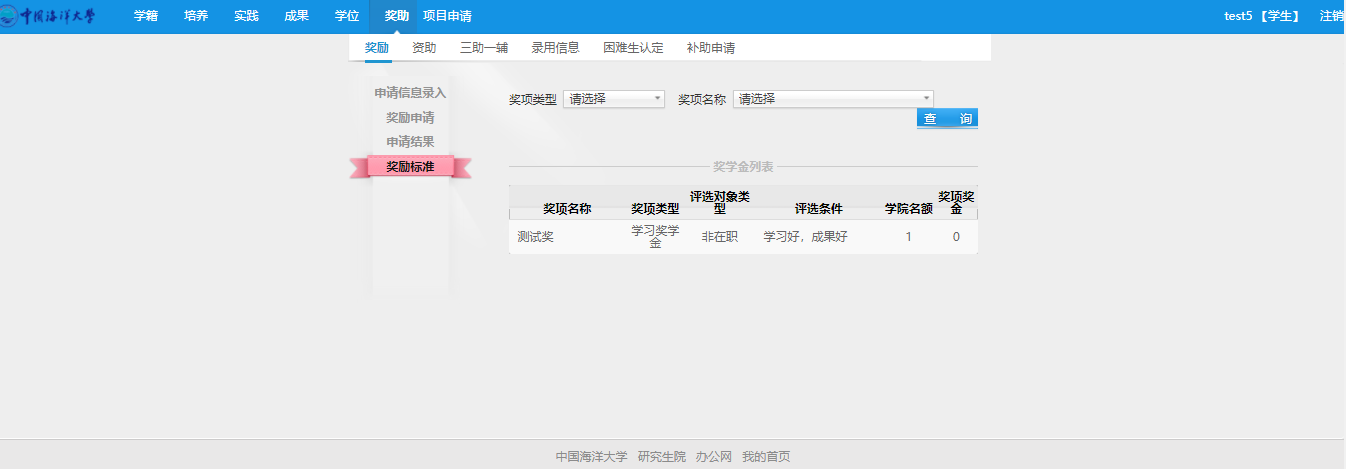 三、确认申报资格通过“申请信息录入-学业信息-查看成绩列表”查看自己的成绩单及获得学分情况，完成个人培养计划课程且成绩合格者方可申请研究生学习奖学金。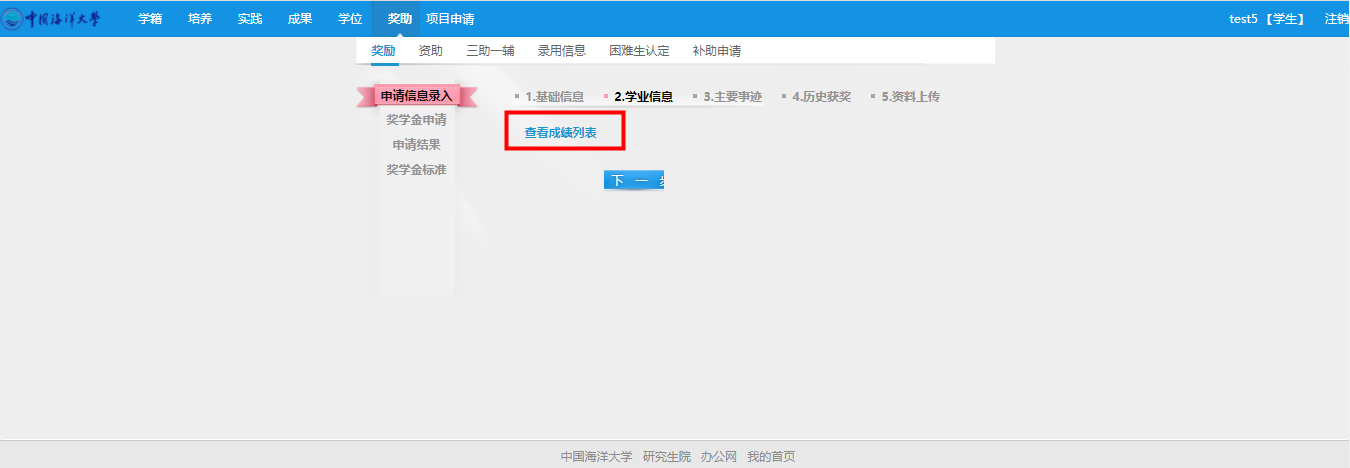 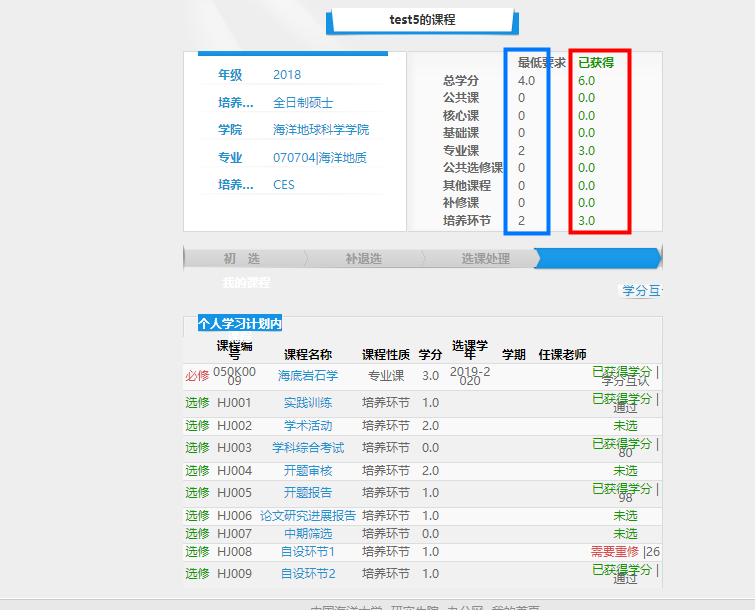 四、奖学金申请1. 选中“奖励申请-学习奖学金”，勾选“2021年学习奖学金（2年制）”，点击屏幕下方“申请”按钮。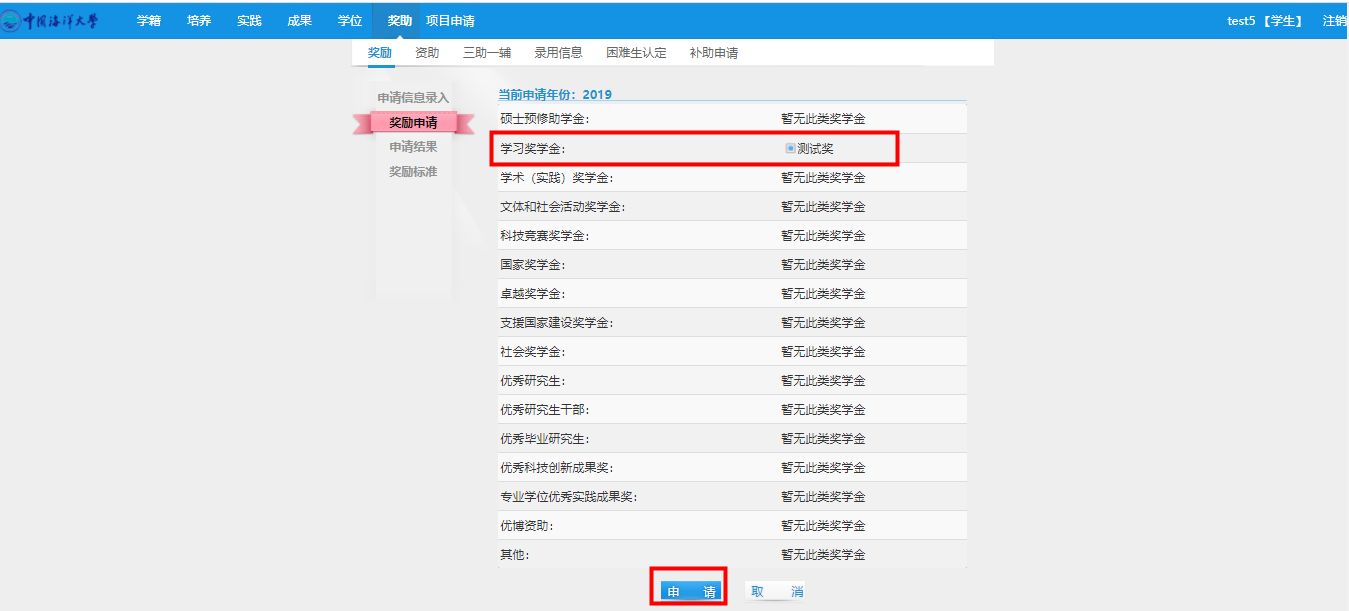 2. 通过“申请结果”栏目查看申请状态。如果填写内容有误，可取消申请并进行修改后再次申请。如有需要可打印申请表提交学院。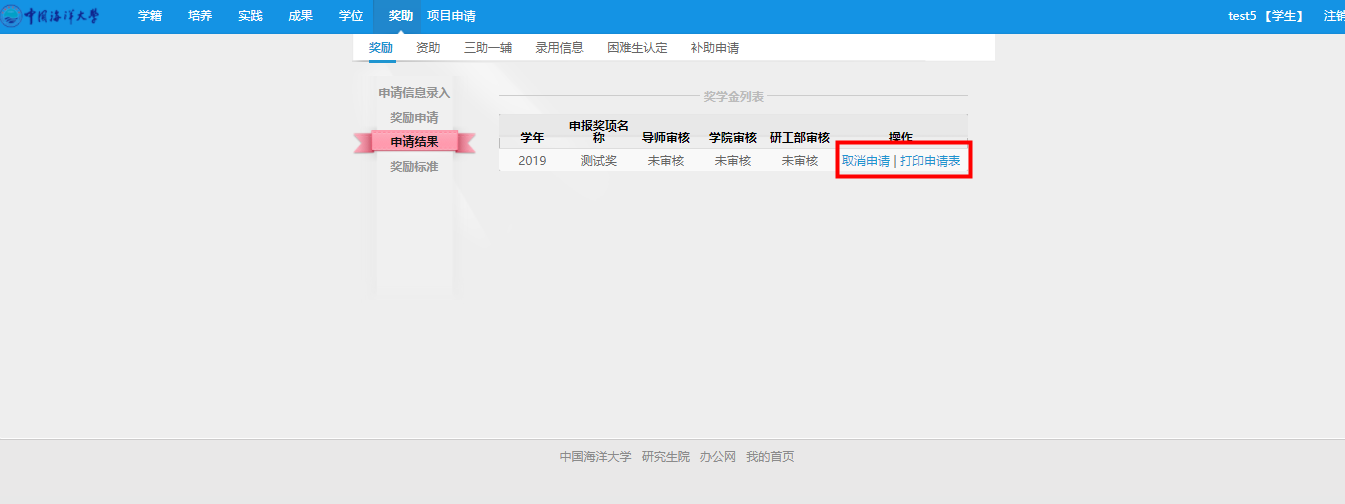 五、奖学金审核申请结束后请提醒导师9月25日前尽快审核，以便学院继续审核。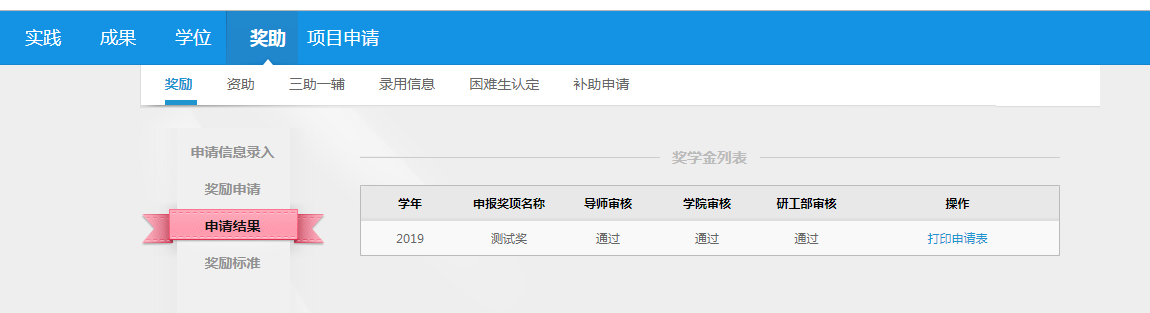 六、其他可在“申请信息录入”栏目中补充联系方式等相关基础信息。